The Christian Community 
In DevonMovement for Religious Renewal23 Chapel Street, Buckfastleigh, Devon, TQ11 0AQ, Tel 01364 644272	20th May 2020Dear members and friends,The forty days of Easter have come to an end and we are approaching Ascension Day tomorrow, followed by the 10 days of Ascension- tide before the arrival of Whitsun.The phenomenon of Christ’s Ascension is mirrored in nature by the clouds, which ascend taking up the water of the earth and bestow their blessing upon the earth again with their life-giving rain. The clouds constantly weave between the earth and the heavens to re-enliven the earth. When we observe the clouds during these days we can make many discoveries. How different their texture can be from the finest drawn out shape to the densest round one, from the whitest colour to the darkest grey and every shade in between. The space between them can vary greatly, creating regular and irregular patterns, which very quickly can change again or disappear altogether.The Being of Christ takes on a new form at Ascension, becoming a mantle around the earth with a texture forever changing depending on the substance on offer.Since that time he is the Lord of the heavenly forces upon earth …is the part of our Creed related to Ascension.We can gratefully receive the blessing of these forces and also unite with their guide in the fulfilling of the deeds, which enable us to live in the present and create our future.Wishing you a blessed and fulfilling Ascension-time,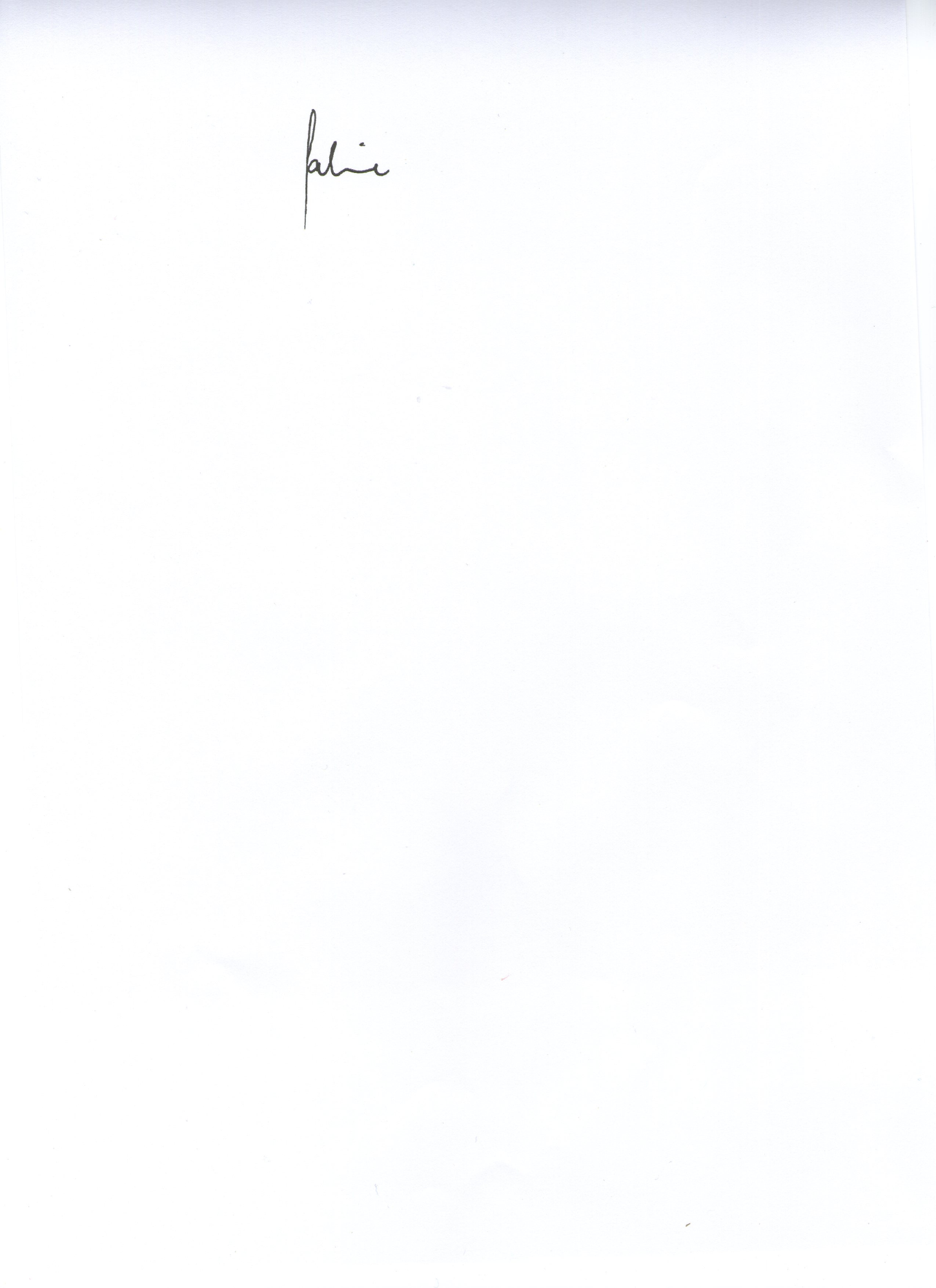 Sabine